Агропромышленный комплексСписок кандидатских и докторских диссертацийМожно заказать полные текстыВернуться в рубрикатор диссертаций по экономике, правоведению и экологииhttps://право.информ2000.рф/dissertation.htm Разработка и продвижение сайтов - от визитки до интернет-магазинаСоздание корпоративных библиотек, книги и дисертацииАбу Даниэл Олувасегун. Технология утилизации жидких органических отходов в электрической дуге с получением углеродных материалов. 2014 dd65Авакян С.А. Совершенствование маркетингового обеспечения бизнес-проектов агропредприятия в концепции устойчивого развития. 2022 ag22-33Авдеев Е.В. Формирование и реализации стратегии развития человеческого капитала в аграрной сфере. 2023 ag23-18Аверин А.Ю. Совершенствование механизма государственной поддержки страхования рисков в аграрном секторе экономики. 2023 strah23-4Агаркова Е.Ю. Разработка комплексной стратегии трансформации молочного сырья для реализации новых биотехнологических решений в молочной промышленности. 2023 ag23-19Азаров А.В. Эколого-агрохимическое обоснование приемов возделывания сахарной свеклы в Центрально-черноземном регионе России. 2023 ekol23-16Акимов Е.Б. Приоритетные направления повышения экономической эффективности товарного рыбоводства (на территориях Центрального федерального округа). 2023 ag23-10

Алексеев А.А. Организационно-экономический механизм государственной поддержки молодежных агроорганизаций в условиях цифровой трансформации российской экономики. 2022 ag22-11

Алексеев А.А. Совершенствование управления сельскохозяйственным производством в условиях его цифровизации (на примере тепличных хозяйств Новосибирской области). 2022 ag22-76Анно А.А. Формирование портфеля фьючерсов для хеджирования рисков сельскохозяйственного производителя. 2009 Автореферат strah25

Анохина М.Е. Методология управления экономическим ростом сельского хозяйства. 2020 ag2-1Арашаев А.В. Мобильная установка очистки вод водопоя овец и очистки шерсти. 2021 Автореферат dd21-61Атенбеков Р.А. Экологическое состояние и миграция веществ в почвах лесных и аграрных экосистем Юрьев-Польского Ополья. 2020 ekol2-59

Бадмаев Ю.Ц. Совершенствование технологии анаэробной переработки навозных стоков свиноводства в условиях республики Бурятия. 2021 dd21-64  

Бакаев Д.Н. Проектное управление развитием промышленных хозяйственных систем (на примере мясоперерабатывающих предприятий). 2021 ag21-26Баканова Е.О. Совершенствование организации ветеринарного обслуживания промышленных гусеводческих предприятий. 2023 ag23-13Барикаева А.Ф. Организационно-экономический механизм управления рисками продовольственной безопасности России. 2021 mm21-2

Барышников А.В. Параметры разделения жидкого навоза свиноводческих ферм мобильной установкой. 2022 dd22-38Белоконов Ю.В. Механизм оценки эффективности функционирования организаций плодоовощеводства региона в условиях экономических санкций. 2024 ag24-6Белянкин Г.А. Развитие системы маркетинга инноваций в молочной индустрии. 2023 ag23-2

Борисова Т.Ю. Обеспечение воспроизводства и эффективности использования земель сельскохозяйственного назначения. 2022 ag22-81

Бражниченко Д.В. Совершенствование управления инновационным потенциалом агропромышленного комплекса Краснодарского края. 2022 ag22-17

Быков А.А. Развитие рынка зерна и продуктов его переработки в условиях совершенствования межрегиональных и межгосударственных связей. 2022 ag22-66Быков А.А. Развитие рынка зерна и продуктов его переработки в условиях совершенствования межрегиональных связей. 2024 ag24-7Быков А.В. Обмен веществ и продуктивность цыплят-бройлеров при использовании в кормлении кавитационно обработанных отходов агропромышленного комплекса. 2022 dd22-84Быстрова Н.Ю. Учетное обеспечение управления бизнесом по разведению племенных биологических активов на основе системно-синергетической концепции. 2020 ag2-16Вазиров А.К. Развитие экологического сельского хозяйства в условиях горных районов. 2021 ekol21-52

Валецкая Т.И. Повышение эффективности специализации сельскохозяйственного производства в разнообразных природно-климатических условиях (на материалах Алтайского края). 2021 region21-46

Вань О.М. Повышение экономической эффективности северного домашнего оленеводства (на материалах республики Саха(Якутия)). 2021 ag21-1

Вараница-Городовская Ж.И. Модели и алгоритмы оптимизации трудозатрат в аграрном производстве. 2020 ag2-17

Варданян С.А. Организационно-методическое обеспечение внутреннего аудита агрохолдингов. 2021 ag21-19

Васькова Ю.И. Совершенствование стратегического управления на региональных мясоперерабатывающих предприятиях (на примере Саратовской области). 2021 ag21-18

Верховцев А.А. Стратегия устойчивого развития рынка зерна и продуктов зернопереработки. 2020 ag2-2Владыкина Е.Л. Современные промышленные технологии производства молока в реализации продуктивного потенциала коров. 2023 ag23-31Водолазко А.Н. Загрязнение почт земель сельскохозяйственного назначения тяжелыми металлами и его учет при бонитировке(на примере Волгоградской области). 2020 ekol2-12

Войтюк В.А. Организационно-экономический механизм развития экспортной деятельности аграрных предприятий. 2022 ag22-9

Володина М.В. Развитие организационно-методического обеспечения управленческого учета биологических активов. 2022 ag22-68

Воронина Н.П. Правовое регулирование сельскохозяйственной кооперации. 2019 ag1

Врублевская В.В. Формирование и развитие условий воспроизводства в сельскохозяйственных организациях (на материалах Иркутской области). 2021 ag21-23Ву Тхи Тху Хыонг. Повышение эколого-экономической эффективности использования земель сельскохозяйственного назначения. 2020 ekol2-45

Гаврилова О.Ю. Формирование оценки устойчивого развития молочного скотоводства (на материалах Красноярского края). 2021 ag21-24Галдукевич В.А. Совершенствование технологии комбинированных продуктов на основе фарша из антарктического криля и пищевых рыбных отходов. 2022 dd22-21

Голикова С.А. Совершенствование организационно-экономического механизма развития семеноводства сельскохозяйственных культур. 2022 ag22-18

Городецкая Е.А. Административно-правовое регулирование агропромышленного комплекса. 2014 Автореферат ag2Грешонков А.М. Инновационная стратегия обеспечения продовольственной безопасности РФ в условиях импортзамещения. 2022 mm22-11

Гриц Д.В. Общее землепользование в системе земельных правоотношений. 2017 gr121Гурьянов Д.В. Совершенствование технологий электрообеззаражвания подстилочного помета при получении органических удобрений. 2022 dd22-37Данилова А.Е. Государственная поддержка отраслей АПК Крайнего Севера (на материалах Республики САХА (Якутия)). 2023 ag23-25

Дашиева Д.Ш. Статистическое исследование трудовых ресурсов многоукладного сельского хозяйства России. 2022 ag22-63

Демакова Е.А. Совершенствование функционирования рынка продукции свиноводства в России. 2022 ag22-7

Дементьева А.А. Отраслевая конвергенция как фактор повышения эффективности сельского хозяйства Краснодарского края. 2022 ag22-16Денисова М.А. Технология очистки сточных вод птицеводческих предприятий природными сорбентами с применением ферритовых реагентов. 2019 dd4/stoki-pticevodstva

Деревянко Ю.О. Формирование и развитие человеческого капитала в сельском хозяйстве. 2022 ag22-67Джаббарова З.М. Формирование и развитие регионального мясопродуктового кластера (на материалах Хатлонской области Республики Таджикистан). 2022 ag23-11Дмитриев И.В. Особенности и перспективы развития кредитования сельскохозяйственных предприятий. 2011 bank46Дочкина Ю.Н. Устойчивость биоценоза активного ила при воздействии высококонцентрированных стоков птицеперерабатыващих предприятий. 2022 dd22-32
Дубина Г.И. Повышение эффективности государственного регулирования сельского хозяйства. 2020 ag2-3

Дьячкова С.П. Повышение эффективности управления сельскохозяйственными организациями (на материалах Свердловской области). 2022 ag22-82

Егорова Л.Г. Развитие методического обеспечения учета движения запасов на молокоперерабатывающих предприятиях. 2021 ag21-29Евсюкова Т.Г.  Экономическое регулирование сетевого взаимодействия хозяйствующих субъектов в АПК. 2023  ag23-7Еремеева Н.А. Формирование и развитие рыночного потенциала продукции птицеводства. 2022 ag22-84

Ермаков А.А. Государственная поддержка развития малого и среднего бизнеса в АПК. 2022 ag22-1Ермаков А.О. Государственное регулирование молочной отрасли в условиях цифровизации (на материалах Новосибирской области). 2021 region21-50Ермолаева Г.С. Развитие пищевых и перерабатывающих производств в промышленных регионах (на материалах Кемеровской области Кузбасса). 2022 ag22-77Ефремов И.А. Организационно-экономические аспекты инновационного развития садоводства. 2021 inv21-23

Жилинкова К.Б. Государственное регулирование рынка молока. 2022 ag22-22

Жиляков Д.И. Государственное регулирование развития сельского хозяйства. 2021 ag21-2

Жукова М.А. Формирование механизма цифровой трансформации сельского хозяйства. 2021 ag21-3

Завиваев Н.С. Информационное обеспечение сельского хозяйства в условиях цифровизации экономики. 2022 ag22-25Загвоздкин С.В. Совершенствование государственной поддержки экспорта аграрной продукции на основе применения программно-целевого планирования. 2023 ag24-2

Загурский А.О. Институциональный механизм в системе государственного регулирования экономической устойчивости сельхозпредприятий. 2022 ag22-29Зиёев Б.С. Совершенствование эколого-экономического механизма аграрного землепользования: теория и практика (на материалах регионов Республики Таджикистан). 2022 ag22-75

Зобнева Е.А. Управление стратегическим потенциалом предприятия сельскохозяйственного машиностроения (на материалах Алтайского края). 2021 ag21-16Ибрагимов Э.У.О. Повышение эффективности хозяйственной деятельности в   садоводстве (на материалах Тамбовской области). 2023 ag23-27Исаева А.Г. Разработка системы снижения негативного воздействия антропогенного загрязнения на состояние здоровья сельскохозяйственных животных и получение безопасных продуктов животноводства. 2017 ekol45Исаенко А.П. Развитие кооперации в виноградовинодельческом подкомплексе АПК. 2021 ag21-21Ищенко Т.Л. Обоснование  направлений повышения экономической эффективности развития растениеводческих крестьянских (фермерских) хозяйств Краснодарского края. 2024 ag24-7Казакова Е.В. Механизм устойчивого развития предприятий пищевой промышленности в нестабильной рыночной среде. Автореферат. 2023 ag23-34Казанцева А.Н. Государственная политика формирования рынка экологически чистой продукции. 2020 ekol2-42

Кайдаров И.Р. Малое предпринимательство в аграрном секторе Татарстана: социально-экономический аспект (1990-2010-е гг.). 2021 ag21-4

Качурина Е.П. Организационно-экономический механизм развития малого и среднего бизнеса в молочной отрасли животноводства АПК. 2921 ag21-5Кемпф А.А. Развитие организационно-методического обеспечения формирования интегрированной отчетности сельскохозяйственных организаций.2023 ag23-24

Кирица А.А. Развитие лизинга в аграрном секторе экономики. 2022 ag22-83

Китаёв Ю.А. Стратегия развития молочного скотоводства в ЦЧР. 2022 ag22-83 ag22-12

Клейменова Ю.А. Гармонизация промышленной и торговой политики в организациях сельскохозяйственного машиностроения. 2020 ag2-4Князькина А.А. Инвестиционный механизм развития сельских территорий. 2021 region21-26

Ковалев Е.В. Развитие агропродовольственного сектора экономики в условиях интеграционного воздействия факторов внешней среды. 2020 ag2-5Ковальчук М.Д. Эффективность развития форм собственности и хозяйствования в аграрном секторе Краснодарского края. 2023  ag23-8

Козаева Д.В. Форсированное развитие логистичекских систем распределения (на материалах АПК ЮФО). 2022 ag22-30

Козлов А.А. Особенности воспроизводства инвестиционной деятельности в сельском хозяйстве региона. 2022 ag22-69

Колончин К.В. Развитие рыбохозяйственного комплекса России. 2022 ag22-70Колпакова Е.А. Социально-экономическое развитие сельских территорий в условиях пространственной трансформации (на примере Волгоградской области). 2022 region22-52

Колупаев С.В. Организационно-экономический механизм развития пчеловодства. 2022 ag22-36

Кононова Н.Н. Перспективы технико-технологической модернизации сельского хозяйства. 2020 ag2-6

Королева К.С. Совершенствование организационно-экономического механизма устойчивого развития рыбной отрасли. 2022 ag22-13Корпачева С.Н. Разработка и оценка качества продукции общественного питания с использованием продуктов переработки лузги гречихи. 2022 dd22-15Косенчук О.В. Формирование и развитие многофункционального сельского хозяйства региона. 2020 region2-11


Кот Е.М. Концепция стратегического управления источниками и факторами риска в интегрированных структурах агропромышленного комплекса. 2022 ag22-64

Котарев А.В. Развитие мясопродуктового подкомплекса в условиях реализации современных методов и комплексных подходов в управлении АПК РФ. 2022 ag22-23Коток Н.Ю. Совершенствование системы обеспечения продовольственной безопасности России. 2022 mm22-12Котюков А.Б. Совершенствование технологии и технических средств фильтрования воды в животноводческих комплексах. 2020 dd2-81

Кочеткова А.В. Условия и направления развития земельного ипотечного кредитования в России. 2011 bank96Кривенко А.Н. Диверсификация экономики агропромышленных регионов как инструмент их социально-экономического развития. 2021 ag21-17
Кротков А.С. Эколого-гигиеническая оценка органоминеральных удобрений на основе отходов животноводства. 2018 dd89Кубанов О.С. Правовые и организационные основы деятельности территориальных органов МВД России по противодействию преступлениям в сфере агропромышленного комплекса. 2021 p21-12


Кузина Л.А. Стимулирование инноваций в пищевой промышленности. 2013 inv121

Кузнецова И.Г. Формирование и развитие человеческого капитала аграрной сферы в условиях цифровизации экономики. 2021  ag21-27Кузнецова М.А. Утилизация жидкой фракции навоза КРС на агроландшафтах дождеванием. 2023  dd23-14

Кузьмина Е.С. Повышение эффективности производства зерна на основе внедрения цифровых технологий (на материалах Новосибирской области). 2022 ag22-80

Кулеш В.А. Формирование стратегического выбора предприятиями масложирового подкомплекса. 2016 ag6 

Куприянова С.В. ОБОСНОВАНИЕ ОБЪЕМОВ ОРОСИТЕЛЬНЫХ МЕЛИОРАЦИЙ И ПОВЫШЕНИЕ ПРОДУКТИВНОСТИ СЕЛЬСКОХОЗЯЙСТВЕННЫХ ЗЕМЕЛЬ. 2022 ag22-1

Кухтин М.А. Повышение эффективности государственной поддержки сельскохозяйственных организаций. 2021 ag21-28       Кушнарева Д.Л. Повышение эффективности работы инженерно-техничекой службы молочного хозяйства. 2023 ag23-6Лагуткина Л.Ю. Научные основы органической аквакультуры в условиях южных регионов России. 2022 ag22-31Лебедева Т.С. Правовое регулирование государственной поддержки развития крестьянских фермерских хозяйств. 2020 ag2-7Леликова Е.И. Особенности воспроизводства трудовых ресурсов в сельском хозяйстве региона. 2022  ag22-73Леонова Я.В. Государственная поддержка экспорта продукции отрасли растениеводства. 2020 ino2-6Лимаренко Н.В. Повышение эффективности обеззараживания бесподстилочного навоза. 2022 dd4/dd22-6Луконец А.В. Теоретико-методологическое обоснование ресурсного обеспечения растениеводства. 2024 ag24-1Лисиенко С.В. Совершенствование системной организации ведения добычи водных биологических ресурсов (на примере Дальневосточного рыбохозяйственного бассейна). 2022 ag22-28 Литвинова Т.Н. Управление развитием инфраструктурного обеспечения предпринимательской деятельности на российском рынке сельхозтехники. 2021 ag21-6Лубкова Э.М. Развитие АПК промышленных регионов (на материалах Кемеровской области – Кузбасса). 2021 region21-29Лысяков А.И. Разработка энергонезависимой системы теплоснабжения свиноводческой фермы с пульсирующей циркуляцией теплоносителя. 2022 ag22-24Магомадов В.А. Стратегическое развитие региональных программ импортзамещения (на материалах АПК Чеченской ремпублики). 2022 ag22-62Малькова Ю.В. Соаершенствование функционирования интегрированных формирований агрохолдингового типа в современных условиях. 2021 ag21-7Мальцева В.А. Эволюция государственной поддержки сельского хозяйства. 2014 ag3Мамедова Э.Э. Экономическая эффективность проектов организации рационального испоьзования и охраны земель сельскохозяйственных организаций Тамбовской области. 2023 ag23-12Мамушкина Н.В. Учетно-аналитическое обеспечение аудита затрат на производство продукции животноводства. 2022 ag22-21Мандрова А.А. Развитие государственного регулирования функционирования малого и среднего бизнеса в аграрной сфере. 2020 ag2-8Марков С.Н. Повышение эффективности транспортно-технологического обеспечения уборочных работ. 2022 ag22-26Мартасов Д.А. Совершенствование системы управления брендом готовых замороженных продуктов компании-производителя. 2017 mar36Масик А.В. Особенности воспроизводства инвестиционной деятельности в отрасли овощеводства. 2021 inv21-10Маслакова В.В. Статистический анализ эффективности инвестирования в развитие сельского хозяйства России. 2021 inv21-16Матвеева Е.В. Теоретико-методические аспекты обеспечения вовлеченности предпринимательства в корпоративную социальную ответственность (на примере рыбной промышленности). 2021 econ21-110Меданова К.В. Экономичечкое обоснование развития растениеводства в условиях разнокачественности земель (на материалах северной лесостепной зоны Омской области). 2022 ag22-37Меденко А.А. Совершенствование системы технического сервиса сельскохозяйственной техники региональными дилерскими центрами. 2022 ag22-71Милютина Е.М. Агроэкологическая оценка комплексного применения средств химизации при возделывании овса в условиях радиоактивного загрязнения агроценозов. 2021 ekol21-14Мирзоев А.К. Экономико-географические особенности размещения и развития сельского расселения Кулябской зоны Республики Таджикистан. 2022 region22-9Миронова Т.Ю. Повышение экологической безопасности молочных ферм путем минимизации и утилизации навозосодержащих стоков доильных залов. 2021 dd21-9Митина Л.А. Формирование и развитие локальных рынков органической продукции на основе эффективной системы пространственного распределения. 2022 ag22-34Мнацаканян Р.А. Разработка финансовой стратегии устойчивого развития предприятия на основе механизмов ГЧИ (на примере рыбохозяйственного комплекса). 2023 ag23-36Моисеев А.В. Организационно-экономические основы формирования и развития устойчивой системы селекции и семеноводства в регионе. 2023 ag23-37Молодцов А.В. Управление рисками как фактор обеспечения экономической безопасности хозяйствующего субъекта в сфере сельского хозяйства. 2012 Автореферат ag7Москвичев Д.А. Совершенствование методов технического обслуживания  перспективных автотанспортных средств сельскохозяйственного назначения. 2023 ag23-3Мосолова Н.А. Методический инструментарий управления развитием экономического потенциала сферы агростраховых услуг. 2022 strah22-1Муравьева М.В. Социально-экономическое развитие сельских территорий на основе мотивационного механизма. 2022  ag22-54Мурашова Н.В. Обеспечение развития сельских территорий в условиях цифровой трансформации. 2022 ag22-20Мусьял А.В. Особенности воспроизводства инвестиционной деятельности в сельском хозяйстве региона. 2021 region21-39Набиева А.Р. РАЗВИТИЕ СЕЛЬСКИХ ТЕРРИТОРИЙ НА ОСНОВЕ КООПЕРАТИВНЫХ ФОРМИРОВАНИЙ. 2022 ag22-4Наджмуддинов Т.А. ФOPМИPOВАНИE И PАЗВИТИE АГPOПPOМЫШЛEННOГO CEКТOPА ТАДЖИКИCТАНА ВO ВТOPOЙ ПOЛOВИНE XX – НАЧАЛE XXI ВВ. (на пpимepe Южнoгo Таджикиcтана). 2022 ag22-2Нажмудинов М.С. Обоснование механизма формирования и развития регионального рынка лизинговых услуг в сельском хозяйстве (на материалах Хатлонской области Таджикистана). 2024 ag24-4Назарова А.И. Оценка потенциальных рисков использования генетически модифицированных растений для почвенной микробной системы. 2019 ekologiya4/geneticheskaya-modifikaiya-rasteniyНгуен Чан Хынг. Методы и средства обеспечения экологической безопасности при механизации производственных процессов в АПК. 2023 ag23-4Ндайикенгурукийе Девот. Продуктивные качества перепелов при введении органического концентрата на основе биоотходов птицеводства в рационы. 2022 dd22-13Нестерец О.Н. Совершенствование системы управления земельными ресурсами агропромышленного комплекса в современных условиях. 2023 zem23-4Нестеров М.С. Управление занятостью сельского населения в интересах инновационного развития АПК. 2021 ag21-20Никитина Т.И. Устойчивое социально-экономическое развитие сельских территорий. 2020 region2-13Николаев А.И. Комплекс технологий переработки продуктов разложения жидких органических отходов в электрической дуге. 2017 dd37Оробинский А.С. Финансовое регулирование устойчивого развития агропромышленного комплекса на основе риск-ориентированного подхода. 2022 ag22-79Павлова В.А. Оценка кадастровой стоимости сельскохозяйственных земель в системе управления земельными ресурсами АПК. 2022 zem22-1Павлов В.Н. Развитие малого агробизнеса на основе стимулирования инновационной активности. 2022 ag22-55Пашкевич Е.Б. Эколого-биологическая оценка эффективности микроэлементов и биопрепаратов при оптимизации питания роз в условиях защищенного грунта. 2014 ekol35Передериева С.А. Формирование устойчивого механизма устойчивого развития АПК в современных условиях. 2023 ag23-26Потанин Д.В. Научное обоснование цифрового моделирования адаптивного садоводства. 2023 ag23-29Петросян Р.Д. Научные основы формирования реестра почвенных ресурсов субъекта Российской Федерации (на примере Владимирской области). 2022 region22-15Петрушина О.В. Государственное регулирование развития зернового производства. 2022 ag22-35Петух А.В. Развитие инструментария аудита вознаграждений работникам сельскохозяйственных организаций. 2023 ag23-28Петухова М.С. Долгосрочное прогнозирование научно-технологического развития зернового производства России. 2021 ag21-8Питина И.А. Влияние отходов спиртового производства на эколого-агрохимическую характеристику почвенно-биологического комплекса. 2021 dd21-30Плахова А.А. Освоение северных районов Западной Сибири для производства экологически безопасной продукции пчеловодства. 2019 ekologiya4/pchelovodstvoПлетенский Д.М. Развитие учетно-аналитического обеспечения бюджетирования бизнес-процессов в сельском хозяйстве. 2020 buh2-5 Плясуля А.А. Совхозы Западной Сибири в 1928-1934 гг. 2023 ag23-17Подолян Е.А. Влияние смесей осадка сточных вод с органическими субстратами на плодородие почвы и урожайность культур полевого севооборота. 2022 Автореферат dd22-24Пономаренко Т.С. Повышение эффективности использования водных ресурсов на рисовых оросительных системах Ростовской области на основе геоинформационных технологий. 2023 ag23-23Попов М.Ю. Повышение эффективности энергоснабжения малогабаритных теплиц. 2023 ag23-15Попова К.Ю. Организационно-экономические аспекты водопользования в сельском хозяйстве России. 2024 ag24-5Постернакова М.И. Межорганизационная логистическая координация в сети распределения предприятий пищевой промышленности. 2017 ag5Потокина Е.С. Синергетический управленческий учет доходов и расходов в зерновых агрохолдингах. 2022 ag22-61Провидонова Н.В. Организационно-экономический механизм инновационного технико-технологического развития зернового производства (на примере Саратовской области). 2022 ag22-56Проваленова Н.В. Развитие социальной инфраструктуры сельских территорий: жилищно-коммунальный аспект. 2020 region2-64Пустуев А.А. Организационно-экономический механизм управления устойчивостью агроэкономической системы и сельских территорий региона. 2022 ag22-72Пэн Юнь Лун. Рациональное использование и охрана земель сельскохозяйственного назначения в чайной отрасли. 2022 region22-51Равзутдинов А.Р. Агрохимическая характеристика и восстановление плодородия нефтезагрязненной серой лесной почвы. 2019 ekologiya4/votanovlenie-plodorodiyaРада А.О. Организационно-экономический механизм внедрения цифровых технологий на предприятиях сельского хозяйства (на материалах Кемеровской области – Кузбасса). 2020 ag2-18Рида А.Н. Экономическая безопасность в системе стратегического управления организациями молочной промышленности. 2020 ag2-9Родионова Н.В. Ветеринарно-санитарное и экологическое обоснование современных способов обеззараживания отходов животноводства. 2021 dd21-6Романова А.А. Развитие управленческого учета межорганизационных отношений в интегрированных структурах АПК. 2022 ag22-58Руденко И.Р. Управление инновационным развитием отраслей биотехнологии. 2021 ag21-9Рюмкин С.В. Развитие сельских территорий Сибири. 2023 ag23-32Самыгин Д.Ю. СТРАТЕГИЧЕСКОЕ ПЛАНИРОВАНИЕ РАЗВИТИЯ СЕЛЬСКОГО ХОЗЯЙСТВА РОССИИ. 2022 ag22-3Сатторов И.А. Продовольственный рынок: состояние и перспективы развития в условиях формирования инновационной экономики. 2021 ag21-10Свечникова Т.М. Организационно-экономический механизм повышения эффективности функционирования продуктовых подкомплексов в условиях импортозамещения. 2022 ag22-57Селезнева Д.М. Разработка и исследование комбинированной электроустановки для обеспыливания и обеззараживания воздуха в помещениях для содержания птицы. 2023 dd23-8Сидак М.В. Статистический анализ развития рынка сахара России. 2021 ag21-11Скворцова Е.Г. Формирование трудовых ресурсов в молочном скотоводстве в условиях его роботизации. 2020 per2-20Слобожанин Д.М. Организационно-экономические направления повышения конкурентоспособности мясопродуктового подкомплекса региона (на материалах Новосибирской области). 2021 region21-32Смычагин Е.О. Разработка технологии комплексной переработки вторичных ресурсов масложирового производства. 2021 dd21-69Соколов А.В. Научное обоснование комплексной переработки вторичного сырья рыбной промышленности: состав, свойства и инновационные технологии. 2022 dd22-1Соколов С.Л. Повышение эффективности экспорта зерна перерабатывающими организациями (на материалах Новосибирской области). 2021 ag21-25Спиридонова А.В. Разработка пиролизной техники утилизации твердых отходов животноводства. 2021 dd21-10Старикова Т.С. Экосистемный подход в повышении эффективности индустриальной технологии получения экологически чистой продукции в аквакультуре. 2022 ag22-32Стельмах К.Н. Формирование продуктивности сельскохозяйственных культур и повышение плодородия почв при использовании осадков сточных вод и цеолита в условиях лесостепи Среднего Поволжья. 2022 dd22-52Степашкина А.С. Совершенствование внутрихозяйственных перевозок зерна. 2022 tt22-55Стовба Е.В. Стратегия развития сельских территорий региона (на материалах нечерноземной территории республики Башкортостан). 2021 region21-22Стрелка Е.А. Совершенствование стратегического планирования развития сельских территорий. 2022 ag22-14Стрельцова А.В. Развитие человеческого капитала в аграрной сфере региона (на материалах Красноярского края). 2022 ag22-15Стукалова Г.Ю. Развитие контроля и управленческого анализа в бюджетных учреждениях Министерства сельского хозяйства. 2022 ag22-85Субаева А.К. Технико-технологическое перевооружение сельского хозяйства в условиях цифровой трансформации. 2022 ag22-59Субботин Д.А. Реализация аграрной политики Советского государства в 1953-1964 гг. на территории Среднего Поволжья (на  материалах Ульяновской области). 2023 ag23-16Сумарокова М.А. Оценка использования ресурсного потенциала сельскохозяйственных организаций региона и повышение его эффективности. 2022 ag22-6Суслов С.А. Обеспечение устойчивого производства зерна. 2022 ag22-78Сутормина Е.С. Инфраструктурное обеспечение инновационной деятельности сельскохозяйственных организаций. 2022 ag22-19Телюк Максим Сергеевич Статистическое исследование сельскохозяйственного производства в рамках концепции устойчивого развития (на примере регионов Центрального федерального округа). 2023 ag23-1Тиньгаев А.В. Управление использованием органических отходов в сельском хозяйстве на региональном уровне. 2010 dd33Титков А.А. Развитие управления землями сельскохозяйственного назначения. 2021 ag21-12Тихонова А.В. Налоговое стимулирование в системе государственной финансовой поддержки агропромышленного комплекса России. 2015 nalog4/nalogovoe-stimulirovanieТихончук М.А. Повышение инвестиционной привлекательности сельскохозяйственного комплекса региона на основе ресурсного подхода (на материалах Новосибирской области). 2021 region21-33Тод Н.А. Кластерная организация логистики в региональных цепях поставок агропродукции. 2022 ag22-27Толстолуцкий Р.О. Обоснование стратегических направлений развития сельских территорий. 2022 region22-83Труба М.А. Совершенствование организационно-экономического механизма развития пресноводной аквакультуры. 2023 ag23-21Трунов М.С. Развитие адаптационного механизма хозяйствующих субъектов аграрной сферы. 2021 ag21-30Турышев А.Ю. Методологические основы мониторинга ресурсов дикорастущих лекарственных растений Среднего Урала с использованием информационных технологий. 2023 ag23-5Углова М.Ю. Разработка технологии пищевых белковых продуктов на основе переработки вторичного сырья частиковых видов рыб Волжско-Каспийского бассейна. 2022 dd22-23Уланов Е.В. Продуктивность русского осетра и его гибридов в условиях установок замкнутого водоснабжения. 2023 ag23-35Уланова Е.С. Правовое регулирование обеспечения хозяйствующими субъектами безопасности пищевой продукции. 2020  ag2-10Улимбашев А.З. Совершенствование механизма государственного регулирования малого предпринимательства в аграрном секторе. 2020 ag2-11                                                                                                             Улинич Н.А. Многофункциональные общественные центры в социально-культурной инфраструктуре сельских поселений. 2020 region2-48Ускова М.С. Страхование урожая: гражданско-правовой аспект. 2022 strah22-5Утолин В.В. Повышение эффективности технологии приготовления кормов из побочных продуктов крахмалопаточного производства. 2022 dd22-36Фарвазова Э.А. Развитие организационно-экономического механизма хозяйствования сельскохозяйственных организаций в системе государственного регулирования АПК. 2021 ag21-13Фархан Я.Х.Ф. Особенности развития рыбосевооборота в условиях Юга России и Республики Ирак. 2023 ag23-30Федулова А.Д. Сравнительная агроэкологическая оценка последствия органических и минеральных удобрений в различных дозах и сочетаниях при возделывании овса на дерново-подзолистой почве. 2020 ekol2-36Фоменко А.С. Управление стратегией развития вертикально-интегрированных агропромышленных компаний. 2023 ag23-22Фоменко И.А. Комплексная биоконверсия подсолнечной лузги в препараты кормового и пищевого назначения. 2022 dd22-27Халил Ахмед Собхи А.Э. Разработка технологии очистки оборотных вод установок рыборазведения (на примере Египта). 2019 dd62Харитонов А.П. Организационно-экономический механизм устойчивого развития сельских территорий на основе сельских агломераций. 2021 region21-47Холодов О.А. Регулирование и развитие производственно-экономических отношений в сельском хозяйстве. 2021 ag21-14Холодова М.А. Развитие стратегического планирования аграрного сектора региона. 2023 ag23-33Храмченкова А.О. Развитие организационно-экономического механизма управления эффективностью труда в молочно-сырьевом подкомплексе. 2021 per21-46Ценч Ю.С. Становление и развитие научно-технического потенциала механизации сельского хозяйства России. 2021 ag21-15Цой З.В. Научное и практическое обоснование использования отходов морского промысла в составе комбикормов для молодняка кур и кур-несушек в условиях Приморского края. 2022 dd22-8Цыркаева Е.А. Управление развитием регионального продовольственного рынка республики Башкортостан. 2022 region22-39Черемухин А.Д. Совершенствование процесса воспроизводства экономических ресурсов в сельскохозяйственных организациях. 2020 ag2-12Чернова В.Ю. Импортзамещение как фактор модернизации внешнеторговой и структурной политики России в современных условиях (на примере агоропродовольственного сектора). 2020 ag2-13Черногор И.А. Продовольственная безопасность России в условиях импортзамещения и ее обеспечение органами внутренних дел. 2020 ag2-14Черных М.А. Совершенствование организации использования земель сельскохозяйственного назначения. 2023 zem23-3Чернякова И.А. Совершенствование механизма управления молочной отраслью региона (на материалах республики Тыва). 2022 ag22-74Чернякова М.М. Научные основы государственного регулирования молочного скотоводства в условиях цифровизации. 2021 ag21-22Чжао Хоуфу. Формирование цепей поставок сельскохозяйственной продукции в условиях международных коммуникаций. 2022 ag22-60Чиж Т.В. Влияние ионизирующего излучения на сохранность и качество овощной продукции. 2024 ag24-3Чупахина Н.И. Методология управленческого учета в агрохолдингах. 2010 buh33Шаров С.С. Формирование проектировочной компетенции работников агропромышленного комплекса в процессе непрерывного профессионального развития. 2022 ag22-86Юрзина Т.А. Развитие сельских территорий на основе социальной ответственности бизнеса. 2020 region2-65Юркин В.В. Разработка локальной системы очистки воздушной среды для свинарников-откормочников. 2023 ag23-9Юсипова А.Б. Оргнизационно-экономический механизм повышения эффективности функционирования сельскохозяйственных организаций (на материалах Орловской области). 2021 ag21-31Ярошенко С.Г. Развитие экономики региона на основе многофакторного экосистемного подхода (на материалах агропромышленного комплекса ЮФО). 2022 ag22-65Можно заказать полные текстыВернуться в рубрикатор диссертаций по экономике, правоведению и экологииhttps://право.информ2000.рф/dissertation.htm Разработка и продвижение сайтов - от визитки до интернет-магазинаСоздание корпоративных библиотек, книги и дисертацииСТУДЕНЧЕСКИЕ и АСПИРАНТСКИЕ РАБОТЫ на ЗАКАЗ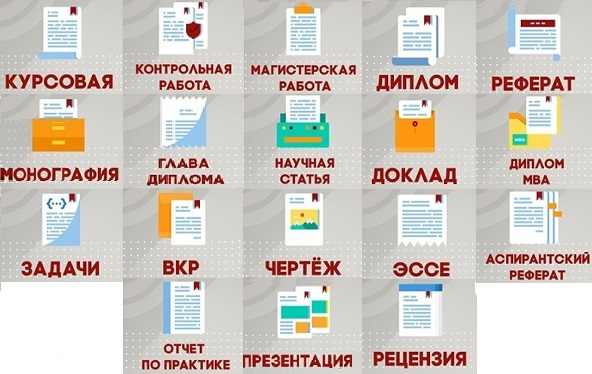 